ATZINUMS Nr. 22/10-3.9/255par atbilstību ugunsdrošības prasībāmAtzinums iesniegšanai derīgs sešus mēnešus.Atzinumu var apstrīdēt viena mēneša laikā no tā spēkā stāšanās dienas augstākstāvošai amatpersonai:Atzinumu saņēmu:20____. gada ___. ___________DOKUMENTS PARAKSTĪTS AR DROŠU ELEKTRONISKO PARAKSTU UN SATURLAIKA ZĪMOGU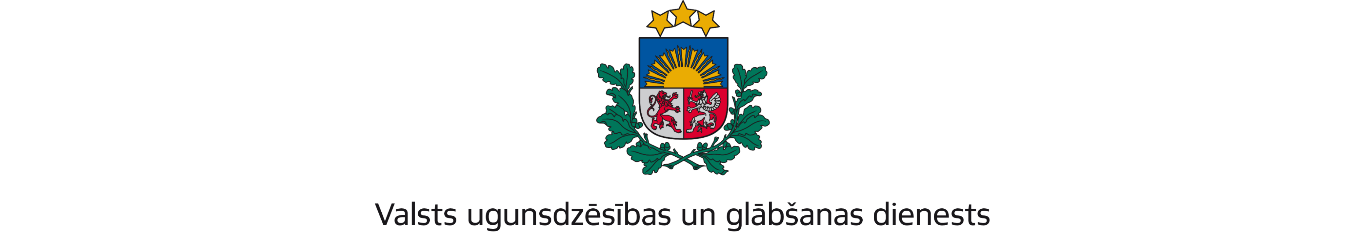 VIDZEMES REĢIONA BRIGĀDETērbatas iela 9, Valmiera, LV-4201; tālr.: 64233468; e-pasts: vidzeme@vugd.gov.lv; www.vugd.gov.lvMadonaBiedrība “Liograde”(izdošanas vieta)(juridiskās personas nosaukums vai fiziskās personas vārds, uzvārds)02.08.2022.Reģistrācijas Nr.40008187893(datums)(juridiskās personas reģistrācijas numurs vai fiziskās personās kods)Dzirnavu iela 7, Ļaudona, Ļaudonas pagasts,Madonas novads, LV-4862(juridiskās vai fiziskās personas adrese)1.Apsekots: dienas nometnei “Veselības veicināšanas dienas nometne” paredzētā ēka untelpas atpūtas mājā “Sniegi”.(apsekoto būvju, ēku vai telpu nosaukums)2.Adrese: “Sniegi”, Lazdonas pagasts, Madonas novads, LV-4824.3.Īpašnieks (valdītājs): Rolands Pužulis,(juridiskās personas nosaukums vai fiziskās personas vārds, uzvārds)Gaiziņa iela 4, Vestiena, Vestienas pagasts, Madonas novads, LV-4855.(juridiskās personas reģistrācijas numurs vai fiziskās personas kods; adrese)4.Iesniegtie dokumenti: 2022.gada 15.jūlija Lanas Pužules iesniegums, Valstsugunsdzēsības un glābšanas dienesta Vidzemes reģiona brigādē reģistrēts 2022.gada 18.jūlijā ar Nr.22/10-1.6/572.5.Apsekoto būvju, ēku vai telpu raksturojums: divstāvīga atpūtas māja, ar kopējo platību233,8m². Māja aprīkota ar automātisko ugunsgrēka atklāšanas un trauksmes signalizācijas sistēmu un nodrošināta ar ugunsdzēsības aparātiem.6.Pārbaudes laikā konstatētie ugunsdrošības prasību pārkāpumi: nav konstatēti.7.Slēdziens: nometnei “Veselības veicināšanas dienas nometne” paredzētā atpūtas māja “Sniegi” atbilst ugunsdrošības prasībām un to var izmantot dienas nometnes organizēšanai no 07.08.2022 līdz 11.08.2022, ievērojot Ministru kabineta 2016.gada19.aprīļa noteikumu Nr.238 “Ugunsdrošības noteikumi” prasības.8.Atzinums izdots saskaņā ar: Ministru kabineta 2009.gada 1.septembra noteikumuNr.981 “Bērnu nometņu organizēšanas un darbības kārtība” 8.5.apakšpunkta prasībām.(normatīvais akts un punkts saskaņā ar kuru izdots atzinums)9.Atzinumu paredzēts iesniegt: Valsts izglītības satura centram.(iestādes vai institūcijas nosaukums, kur paredzēts iesniegt atzinumu)Valsts ugunsdzēsības un glābšanas dienesta Vidzemes reģiona brigādes komandierim, Tērbatas ielā 9, Valmierā, LV-4201.(amatpersonas amats un adrese)Valsts ugunsdzēsības un glābšanas dienesta Vidzemes reģiona brigādes Ugunsdrošības uzraudzības un civilās aizsardzības nodaļas inspektorsD. Stūris(amatpersonas amats)(paraksts)(v. uzvārds)(juridiskās personas pārstāvja amats, vārds, uzvārds vai fiziskās personas vārds, uzvārds; vai atzīme par nosūtīšanu)(paraksts)